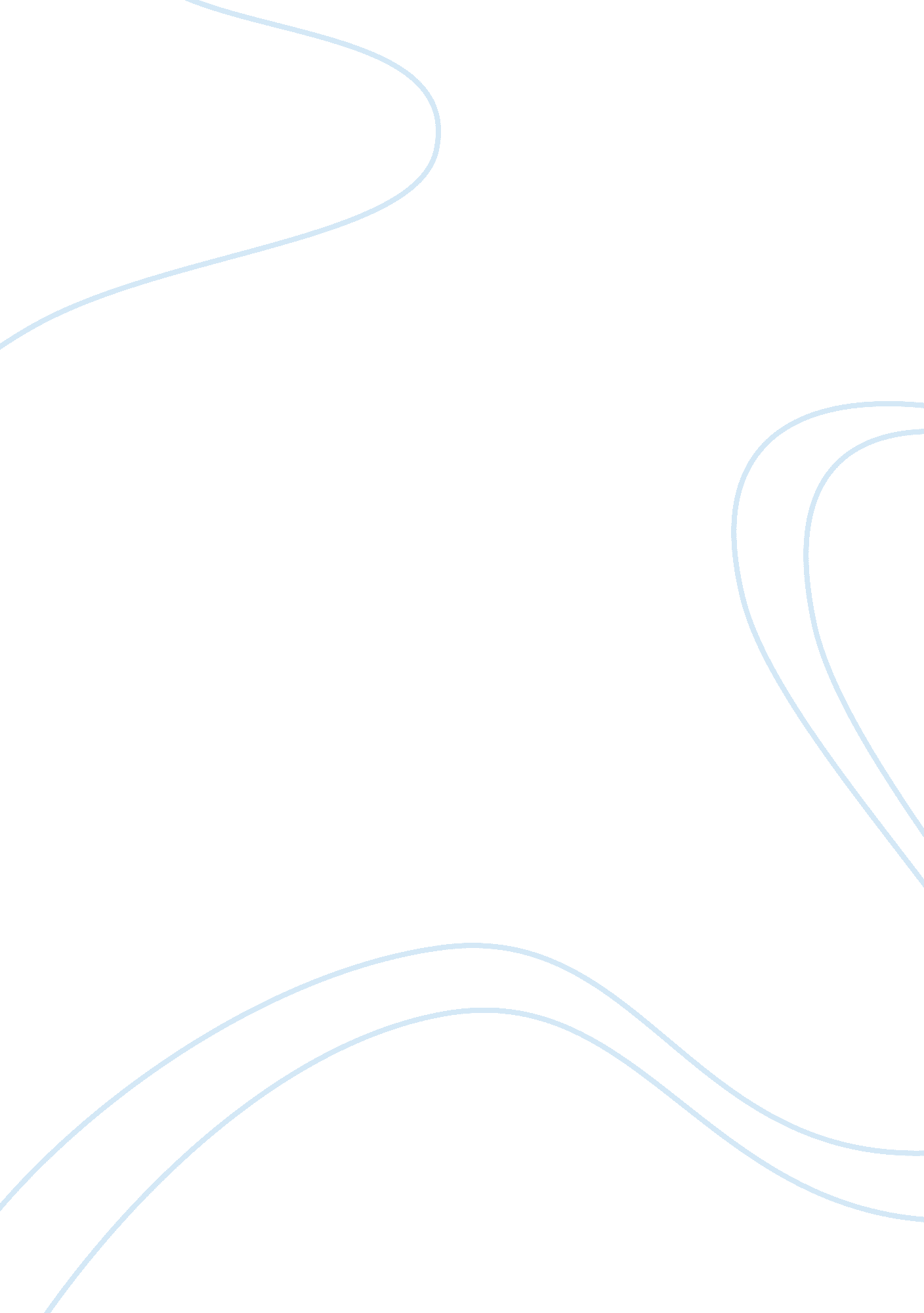 The role of antigone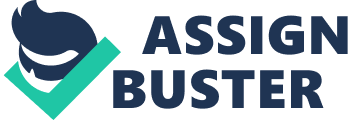 Creon requested that Eteocles, who passed on protecting the town is to be covered with full respects , while the figure of Polynices, the intruder is left to decay along these lines, Creon announced that any individual who set out to endeavor covering Polynices will be stoned to death. Antigone brings Isemen outside the royal residence entryways , around evening time , for a mystery meeting as Antigone needs to cover Polynices. Ismene declines to defy the King’s requests thus , Antigone storms off to cover Polynices alone. It is conveyed to the King’s consideration that somebody has endeavored to offer a custom entombment to Polynices and requests that whoever is discovered liable is brought before him for discipline. In the wake of finding that Antigone, his niece , has opposed his request, Creon is insulted. Antigone expresses that his request is illegal of the Gods and because of this contention , Creon requests that Antigone and her sister are condemned to death. Haemon, Creons child who was towed Antigone requests that his dad rethink the discipline of their activities in this way, a contention developed in regards to the child’s demand and blames Haemon for unmanly shortcoming in agreeing with a lady. Haemon storms out in outrage expressing that he is never to return back. Creon revises his declaration on this sisters and enables Ismene to live and Antigone to be fixed in a tomb to pass on of starvation. The visually impaired prophet Tiresias cautions Creon that the God’s dislike not covering Polynices and that the lord will be rebuffed by the passing of his own child. Before long, Creon rethinks his past choice and enables an entombment to be held for Polynices and furthermore liberates Antigone. Lamentably, Creon’s difference in heart comes far past the point of no return as Antigone hangs herself and Haemon slaughters himself out of distress and anguish. After Eurydice hears the news of her child Haemon executing himself, she too murders herself revealing Creon. Creon acknowledges the obligation of his silly choices and petitions God for a snappy demise to never again live with blame and distress. The play closes with a notice that pride will be rebuffed by the blows of destiny. Themes alluding to the plots of Antigone and Oedipus at Colonus both spin around entombments, and the convictions about internment are critical in Oedipus the King also because of the considerable regard towards their God’s. Polynices is kept over the ground after his passing, denied a grave by the King himself and his decaying body outrages the divine beings, his relatives, and old conventions. Antigone is buried alive, to the ghastliness of everybody who watches. Toward the finish of Oedipus the King, Oedipus can’t stay in Thebes or be covered inside its domain, since his exceptionally individual is dirtied and hostile to seeing divine beings and men. By and by, his decision, in Oedipus at Colonus, to be covered at Colonus presents an extraordinary and mysterious blessing on all of Athens, promising that country triumph over future assailants. In Ancient Greece, backstabbers and individuals who kill their own particular relatives couldn’t be covered inside their city’s domain, yet their relatives still had a commitment to cover them. As one of the essential, inevitable obligations that individuals owe their relatives, entombments speak to the commitments that originate from connection, and in addition the contentions that can emerge between one’s obligation to family and to the city-state. Relatively every character who kicks the bucket in the three Theban plays does as such at his or her own hand (or claim will, just like the case in Oedipus at Colonus ) and this again demonstrates the themes in the methodology of the play. Jocasta hangs herself in Oedipus the King and Antigone hangs herself in Antigone. Eurydice and Haemon cut themselves toward the finish of Antigone because of silly choices made by the King . Oedipus delivers loathsome brutality on himself toward the finish of his first play, and energetically goes to his own puzzling passing toward the finish of his second. Polynices and Eteocles pass on in fight with each other, and it could be contended that Polyneices’ demise in any event is self-incurred in that he has heard his dad’s revile and realizes that his motivation is damned. Interbreeding propels or in a roundabout way achieves the majority of the passings in these plays. All things considered, the image in the play alludes to Antigone’s Entombment as Creon sentences Antigone to a shocking destiny . He means on leaving his niece, Antigone detained in a tomb with simply enough sustenance that neither he nor the subjects of Thebes will have blood staring them in the face when she in the long run bites the dust. Her detainment in a tomb symbolizes the way that her loyalties and emotions lie with the dead—her siblings and her dad—instead of with the living, for example, Haemon or Ismene. In any case, her detainment is likewise an image of Creon’s absence of judgment and his attacks to the divine beings and furthermore his nonsensical reasoning of not being benevolent nor chivalrous. Tiresias calls attention to that Creon submits a loathsome sin by hotel a living individual inside a grave, as he keeps a decaying body in light. Creon’s activities against Antigone and against Polyneices’ body demonstrate him endeavoring to modify the request of nature, resisting the divine beings by attesting his own control over their domains and in the end , the rulers passing alongside his child’s demise. Every scene was bound with subtleties of the message that the author wished to pass on; political topics were common, particularly in regards to the establishments of majority rule government that were being laid, and additionally subjects of destiny respecting the divine beings. Sophocies’ Antigone is no special case. The contentions inside the content of Antigone address numerous bigger good issues, incorporating ladies’ position in society, reverence for the God’s , devotion to the state and to the family, and the risks of total power and pride. 